Приложение 1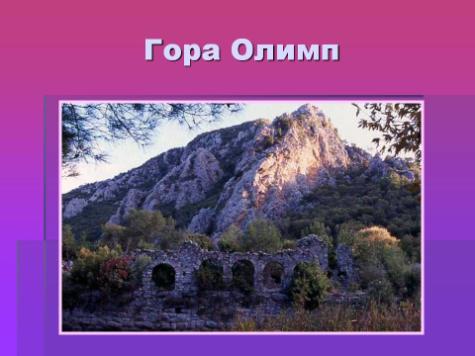 Рисунок 1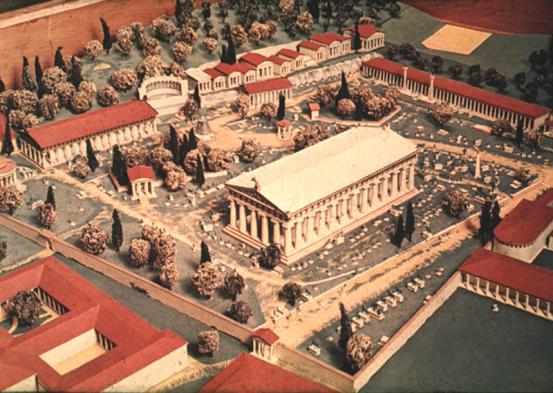 Рисунок 2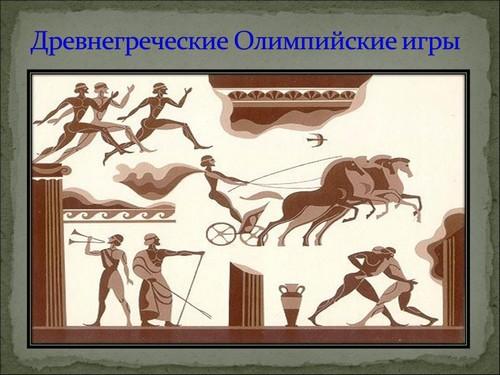 Рисунок 3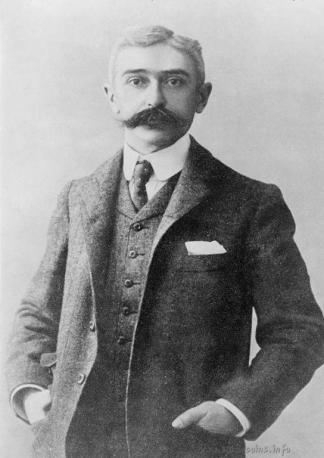 Рисунок 4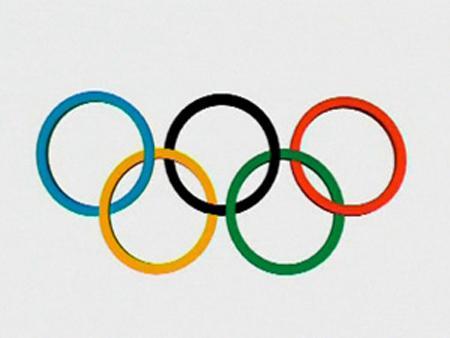 Рисунок 5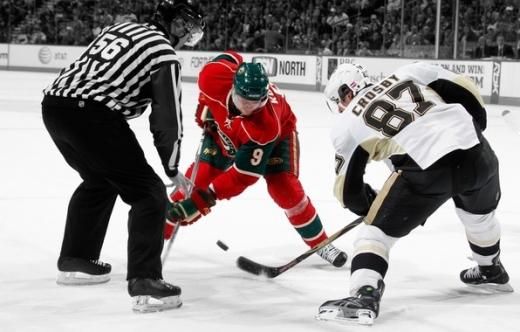 Рисунок 6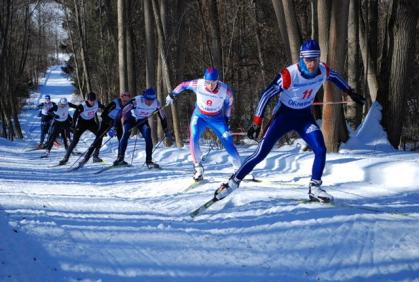 Рисунок 7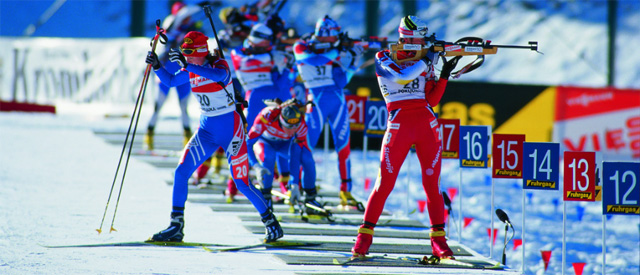 Рисунок 8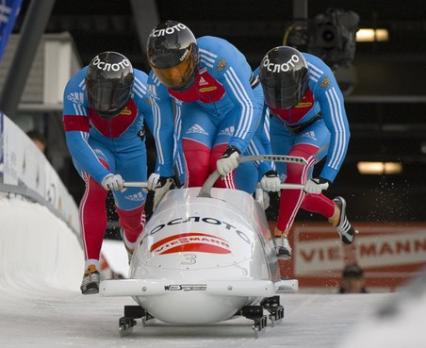 Рисунок 9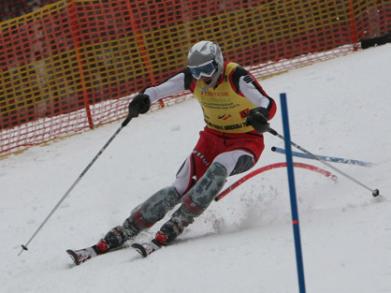 Рисунок 10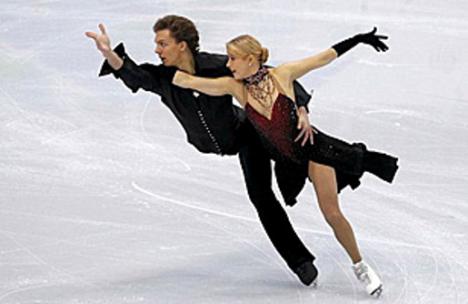 Рисунок 11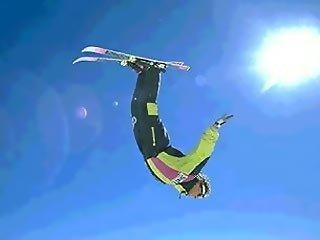 Рисунок 12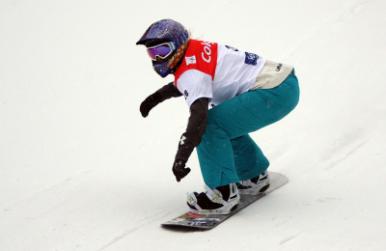 Рисунок 13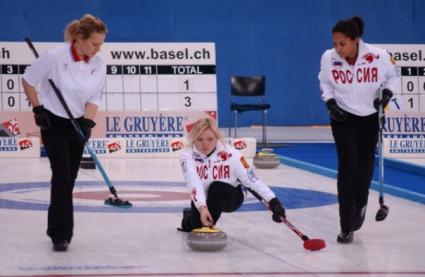 Рисунок 14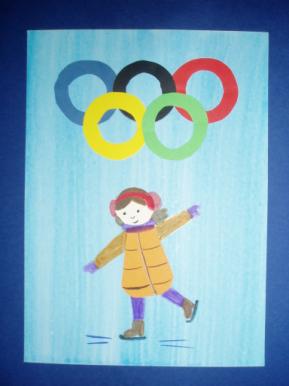 Рисунок 15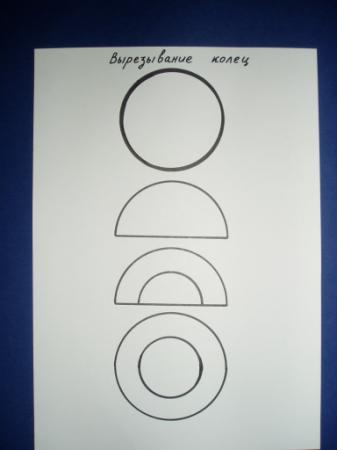 Рисунок 16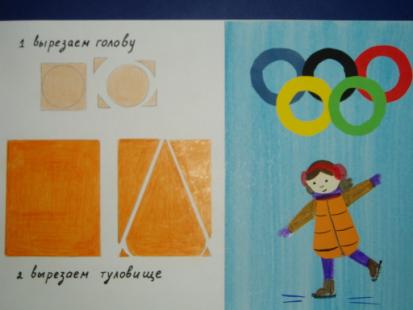 Рисунок 17